Buckeye Career Center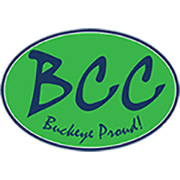 Adult Education545 University Drive NENew Philadelphia OH 44663Phone: (330) 308-5720 / Fax: (330) 308-8958 Toll Free: (800) 227-1665Tuition AgreementWill be responsible for paying all related fees, payable to Buckeye Career Center, Adult Education, 545 University Drive NE., New Philadelphia, Ohio 44663 for the following:If you need to withdraw from a part-time course, all but a $10 processing fee will be refunded. Withdrawals must be made no less than three (3) business days before the class is scheduled to begin. No tuition will be refunded if a student withdraws within 3 days of the scheduled start of class or after the class has started.As the authorized representative of the above company/agency, I authorize Buckeye Career Center to bill the above company/agency for the required amounts.  I understand that the receipt of payment by Buckeye Career Center in no way guarantees that the student will pass the course, examinations or any State mandated test.This agreement certifies that the following Responsible Party (Company/Agency):This agreement certifies that the following Responsible Party (Company/Agency):This agreement certifies that the following Responsible Party (Company/Agency):Company/Agency:Company/Agency:Company/Agency:Authorized Representative Name:  Authorized Representative Name:  Title:  Billing Address:  Billing Address:  Billing Address:  City: State:  Ohio Zip:  Phone: P.O. Number:P.O. Number: Student’s Information   Student’s Information   Student’s Information  Last Name:First Name:Middle Name:Address:Address:Address:City:State:Zip:County:Birthday:Social Sec. #:Home Phone:Cell Phone:Work Phone:E-Mail Address:E-Mail Address:E-Mail Address:Class:    Cost:Authorized Representative Signature:Authorized Representative Signature:Title: Date: